Publicado en Jalapa, Cdmx el 22/07/2024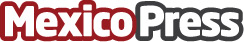 Festival Artesanal de Café, Chocolate y más: escaparate de emprendedores que impulsa economía localBajo la batuta de Germania Méndez, Bazarmania BM prepara para su edición con entrada libre los días 17 y 18 de agosto. Punto de encuentro para emprendedores de diversas ciudades, ofreciendo productos de la más alta calidad, ceremonias de cacao, música en vivo y una ludoteca para niños. Destaca la presencia del campeón del mejor taco de la CDMX y la rifa de productos de los expositores así como cafeteras al realizar compras de más de 250.00. Más que un festival, es espacio para impulsar la economía nacionalDatos de contacto:Germania MendezOrganizadora5542918386Nota de prensa publicada en: https://www.mexicopress.com.mx/festival-artesanal-de-cafe-chocolate-y-mas_1 Categorías: Nacional Gastronomía Industria Alimentaria Eventos Chiapas Puebla Tabasco Ciudad de México http://www.mexicopress.com.mx